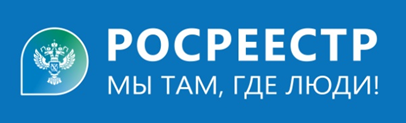 Вопрос-ответ:Какие предусмотрены способы внесения сведений в Единый государственный реестр недвижимости?Марина ИгнатоваВнесение сведений в Единый государственный реестр недвижимости осуществляется органом регистрации прав:1) в результате государственного кадастрового учета и (или) государственной регистрации прав - при внесении основных сведений об объекте недвижимости и сведений о правах, об ограничениях прав и обременениях объекта недвижимости, о сделках, подлежащих на основании федерального закона государственной регистрации;2) в порядке межведомственного информационного взаимодействия - при внесении дополнительных сведений об объекте недвижимого имущества, при внесении сведений в реестр границ, а также в установленных настоящим Федеральным законом случаях сведений о лице, за которым зарегистрировано право на объект недвижимости, а также лице, в пользу которого установлены ограничения права, обременения объекта недвижимости;3) в уведомительном порядке - при внесении в установленных настоящим Федеральным законом случаях дополнительных сведений, внесение которых в Единый государственный реестр недвижимости не влечет за собой переход, прекращение права, ограничение права или обременение объекта недвижимости.Отвечал ведущий специалист-эксперт Тальменского отдела Управления Росреестра по Алтайскому краю Елена Кузнецова.